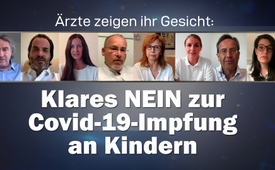 Læger viser deres ansigt: klart nej til Covid-19-vaccination af børn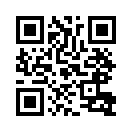 Læger viser deres ansigt: Klart nej til Covid-19-vaccination af børn
I mellemtiden har 120 østrigske læger udtalt sig mod børnevaccinationskampagnen under mottoet #wirzeigenunserGesicht. I adskillige udtalelser opfordrer de forældre til at genoverveje den østrigske sundhedsministers anbefaling om at vaccinere børn mod Covid-19. Der er intet videnskabeligt grundlag for dette. Disse læger har vores børns bedste interesser på hjerte - men se selv! [læs mere]Læger viser deres ansigt: klart nej til Covid 19-vaccination af børnMens Corona-vaccinationen til børn og unge i Tyskland kun gives betinget, og selv WHO og STIKO (Standing Commission on Vaccination) ikke anbefaler den, er situationen i Østrig en helt anden.Den nationale vaccinationskomité (NIG) i Østrig anbefaler vaccination til børn fra 12 år uden nogen begrænsninger. Mediernes reklametromme bliver slået kreativt. Wien inviterede f.eks. unge mennesker til en vaccinationsfest - til levende musik fik de lov til at gennemføre vaccinationskurset. Fodboldfans, der ønskede at blive vaccineret, fik også noget for pengene, da EM-kampe blev transmitteret i venteområdet.Desuden kan unge i Østrig fra 14 år og opefter selv bestemme, om de vil vaccineres - også mod deres forældres vilje. Sundhedsminister Mückstein anbefaler dog, at man taler med en læge, hvis forældre og børn er uenige. Hvilke læger er det værd at lytte til, når man træffer en så vigtig beslutning?I mellemtiden har 120 østrigske læger udtalt sig mod børnevaccinationskampagnen under mottoet #weshowowourface.  I allerede tre videoer og talrige udtalelser beder de forældre om at genoverveje den østrigske sundhedsministers anbefaling om at vaccinere børn mod Covid-19. Der er intet pålideligt videnskabeligt grundlag for dette.Således siger initiativtageren Dr. Maria Hubmer-Mogg: "Vaccinationen nødgodkendelse fra USA blev udført med et lille antal deltagere, en langtidsobservation er ikke givet." Det er også irriterende, at der ikke blev foretaget nogen dosisjustering, hvilket er almindelig praksis inden for børnemedicin, siger hun. "Børnene får den samme dosis som de voksne," sagde den praktiserende læge.Se videoen nedenfor med nogle læger og advokater med deres budskaber. De forskellige aspekter bidrager til en informeret beslutning om Corona-vaccinationsspørgsmålet, og det drejer sig ikke kun om børn og unge. Man kommer sig trods alt hurtigt over en lille uovervejet prik. Men hvad sker der så, hvis man før eller senere måske endda regner med de vaccinerede? Hvilken byrde og hvor meget lidelse vil de enkelte familier så få på sig?Det tager kun ca. 20 minutter af din tid at lytte til disse stemmer for at kunne afveje fordele og ulemper bedst muligt.Vi viser vores ansigt - beskeder fra læger og advokaterAndrea Steindl (advokat, medlem af advokater for grundlæggende rettigheder): Vi advokater for grundlæggende rettigheder har i månedsvis forsvaret folk mod statens krænkelser af deres grundlæggende rettigheder. Vi forsøger at beskytte folk ved at oplyse dem om de såkaldte vacciner, som er genetisk manipulerede stoffer. Som jurist er jeg overbevist om, at den verserende sag ved EF-Domstolen vil føre til, at alle godkendelser vil blive stoppet, fordi de juridiske krav ikke er opfyldt. Efter min mening må svaret på spørgsmålet om det positive forhold mellem risici og fordele for børn, spædbørn og det fremtidige liv være et endnu klarere nej. Det er derfor, jeg viser mit ansigt.Jeg ved, hvor svært det er at modstå presset. Men jeg ved også, at du ønsker det bedste for dit barn, at det skal være i sikkerhed. Derfor skal du lytte til det første #vi viser vores ansigt. De får ingen økonomisk fordel af det, de siger. De forfølger ikke egeninteresse.  De har brugt meget tid på at tænke over vaccination i de sidste par måneder. De siger ikke bare, hvad de får besked på at sige. Deres eneste mål er at informere og advare forældrene.Dr. Maria Hubmer-Mogg (praktiserende læge):  Hvorfor jeg tog initiativ til #weshowowourface. I Østrig er der planer om at give mRNA-baserede COVID-19-vacciner i stor skala til børn og unge på 12 år og derover. Som læge kiggede jeg på godkendelsesdataene fra USA bag den betingede godkendelse - nødgodkendelsen - af en mRNA-vaccine. Jeg var især forundret over det lave antal forsøgspersoner, dvs. deltagere, i denne undersøgelse. Efter min mening er det svært at drage konklusioner om bivirkninger baseret på små tal, når denne vaccine først er blevet givet til en stor gruppe af børn og unge.Der har alligevel ikke været nogen langsigtet overvågning. Efter kun få måneder er det næsten umuligt at foretage en rudimentær vurdering af, hvilke risici der kan være i fremtiden. Det er også irriterende, at der ikke var nogen dosisjustering. Inden for pædiatri og ungdomsmedicin er dosisjustering almindelig praksis - dvs. lægemiddel pr. kg kropsvægt. Igen sker dette ikke med mRNA-vaccinerne; børnene får den samme dosis som de voksne.Jeg føler, at det er min moralske pligt at påpege over for jer, kære forældre, at I selv ser på data. At du er klar over, at disse vacciner er eksperimentelle lægemidler, som stadig befinder sig i fase 3 af et forsøg. Og børn har generelt en meget lav risiko for at blive alvorligt syge af Covid-19. Ved enhver medicinsk behandling skal fordelene være større end risikoen! Efter min mening er dette ikke tilfældet med disse vacciner.Og som mor appellerer jeg til dig: Forestil dig, at dit barn fik alvorlige vaccinationsskader efter en Covid-19-vaccination? Jeg viser mit ansigt. Mit navn er Dr. Maria Hubmer-Moog.Dr. Marcus Franz (internist):   Børn har generelt en meget lav risiko for alvorlig COVID. Vi er nu på nippet til at indføre Covid-vaccinen til børn. Og der er nogle vigtige bemærkninger om dette, som er vigtige at vide, før du beslutter dig for at få dit barn vaccineret mod COVID.mRNA-vaccinen er en helt ny form for vaccination, som kun har eksisteret i få måneder. I sagens natur har vi absolut ingen langsigtede data om eventuelle senfølger af denne vaccination. Børn har et immunsystem under udvikling, som har brug for visse stimuli for at kunne differentiere sig. Om mRNA-vaccinationen er et egnet instrument til dette, kan ingen sige og ingen kan forudsige. Vi er derfor nødt til at se nærmere på cost-benefit-risikoanalysen. Hvis vi i dag ved, at børn har en meget lille risiko for at blive alvorligt syge, og vi på den anden side slet ikke ved noget om de potentielle langtidsskader, som vaccinationer kan forårsage, er det vanskeligt at anbefale vaccination til alle børn på grundlag af solide data - som desværre endnu ikke findes.Selv om det er politisk propaganda, og der bliver skrevet meget om det i medierne: Vær venlig at tænke over det, se på dataene. Efter min mening er det i øjeblikket ikke rigtig berettiget at anbefale denne vaccination til alle børn i stor stil. Dr. med. dent. Thomas Steinbauer (tandlæge, mundkirurg): Mit navn er Thomas Steinbauer, læge.Jeg arbejder som tandlæge. Næsten dagligt injicerer jeg stoffer i mine patienters kroppe. Disse stoffer er blevet testet en million gange i årtier for deres virkninger og bivirkninger. Der er dog en patientgruppe, som jeg er særlig forsigtig med - det er børn. Disse børn skal nu have et nyt stof i form af en vaccination, som stadig er næsten uudforsket, især med hensyn til langtidsvirkningerne. Jeg mener, at især børn fortjener den størst mulige beskyttelse i vores samfund. Derfor bør vi overveje dette spørgsmål grundigt.Dr. Elisabeth Jenik (praktiserende læge): Mit navn er Elisabeth Jenik. Jeg er ikke kun læge, jeg er også mor. Jeg har beskæftiget mig indgående med emnet den såkaldte Corona-vaccination og er kommet frem til flere spørgsmål end svar. Jeg synes også, at du, før du træffer en beslutning for dit barn, skal undersøge følgende med vaccinatoren: Er lægen blevet fuldt informeret om denne type såkaldt vaccination?Insistere på at få svar på følgende spørgsmål: Hvad er de langsigtede virkninger? Hvilke undersøgelser er der blevet foretaget om dette? Er det korrekt, at disse stoffer stadig befinder sig i testfasen og kun er godkendt på betingelse af en betinget godkendelse? Hvem er ansvarlig i tilfælde af helbredsmæssige konsekvenser? Hvor stor er sandsynligheden for, at dit barn nogensinde bliver alvorligt syg af Covid-19? Jeg forstår, at du i øjeblikket er under et enormt pres som forælder. Derfor beder jeg dig være opmærksom på det ansvar, du har for dit barn. Tak for Deres tid.Dr. Emma Kiendler (praktiserende læge):fra doa.Kilder:Initiativ mod Covid-19-vaccinationer på børn og unge
https://wirzeigenunsergesicht.org/

Erklæringer fra sundhedsminister Mueckstein:
https://www.nachrichten.at/politik/innenpolitik/mueckstein-minderjaehrige-sollen-bis-ende-august-geimpft-sein;art385,3405738
https://www.parlament.gv.at/PAKT/PR/JAHR_2021/PK0784/index.shtml

Mueckstein, unge og CoV-vaccination
https://wien.orf.at/stories/3110558/

Mere end 120 læger kritiserer Covid-vaccination af børn
https://heimat-und-umwelt.at/uploads/pdfs/Wegwarte_2021-03.pdfDette kan også interessere dig:#vaccination-da - www.kla.tv/vaccination-da

#mediekommentar-da - www.kla.tv/mediekommentar-da

#Coronavirus-da - www.kla.tv/Coronavirus-da

#mRNA-da - www.kla.tv/mRNA-daKla.TV - De andre nyheder ... gratis - uafhængige - ucensurerede ...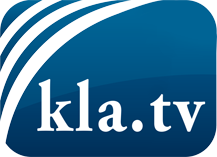 hvad medierne ikke bør tie stille om ...Lidt hørt - af folket, for folket! ...regular News at www.kla.tv/daHold dig opdateret - det er det hele værd!Gratis tilmelding til vores e-mail-nyhedsbrev her: www.kla.tv/abo-enSikkerhedsrådgivning:Desværre bliver modstemmer censureret og undertrykt mere og mere. Så længe vi ikke rapporterer i overensstemmelse med de korporative mediers ideologi og interesser, er vi konstant i fare for, at der vil blive fundet undskyldninger for at lukke eller skade Kla.TV.Så tilmeld dig et internetuafhængigt netværk i dag! Klik her: www.kla.tv/vernetzung&lang=daLicens:    Creative Commons-licens med tilskrivning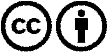 Spredning og gengivelse er tilladt, hvis Kla.TV med kildeangivelse. Intet indhold må præsenteres uden for sammenhæng.
Statsfinansierede institutioner må ikke anvende den uden skriftlig tilladelse fra Kla.TV. Overtrædelse vil blive retsligt forfulgt.